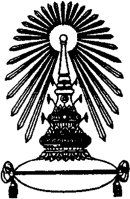                       บันทึกข้อความส่วนงาน  ภาควิชาวิศวกรรมเครื่องกล คณะวิศวกรรมศาสตร์   โทร. ๐๒-๒๑๘๖๖๑๐-๑๑ ที่           / ๒๕๖๔                                 	วันที่  ๑๗ xxxx ๒๕๖๔              เรื่อง  เรียน
สิ่งที่ส่งมาด้วย  	